[1] Naktuinbouw; resistentie@naktuinbouw.nl[2] GEVES; matref@geves.fr[1] Naktuinbouw; resistentie@naktuinbouw.nl[2] GEVES; matref@geves.frResistance to strain 0, 1 and 2 to be tested in a bio-assay (method i) or in a DNA marker test (method ii), if appropriate.
 
            (i)         bio-assay[1] Naktuinbouw; resistentie@naktuinbouw.nl[2] GEVES; matref@geves.fr[3] INIA - CSIC; resistencias@inia.es 
            (ii)        DNA marker test
 
Resistance to ToMV is often based on resistance gene Tm2 (allele Tm2 or Tm22). The presence of the allele for resistance Tm2 and Tm22 and/or susceptible allele tm2 can be detected by the co-dominant markers as described in Arens et al (2010). Two methods are available, conventional PCR and Taqman PCR. Specific aspects:
 
            (a)        Conventional PCR[4] Available at matref@geves.fr(b) Taqman PCR[1] GEVES: matref@geves.fr[1] GEVES: matref@geves.fr[2] Naktuinbouw: resistentie@naktuinbouw.nl[1] GEVES: matref@geves.fragroinoculation method[1] Source of inoculum; HMS UMA (CSIC) edu_rodri@uma.es, INIA resistencias@inia.es[2] Source of inoculum; IHSM, CSIC guillamon@eelm.csic.es, INIA resistencias@inia.es 
            (ii)        White fly inoculation method[2] Source of inoculum; IHSM, CSIC guillamon@eelm.csic.es, INIA resistencias@inia.esResistance to strain 0 to be tested in a bio-assay (method i) or in a DNA marker test (method ii), if appropriate.
 
            (i)         bio-assay[1] Naktuinbouw; resistentie@naktuinbouw.nl[2] GEVES; matref@geves.fr(ii)        DNA marker test
 
            Resistance to TSWV pathotype 0 is often based on resistance gene Sw-5. The presence of allele for resistance and/or susceptible allele(s) can be detected by the co-dominant markers as described in Dianese et al (2010). Specific aspects:1.Subject of these Test Guidelines2.Material Required2.12.22.3In the case of seed, the seed should meet the minimum requirements for germination, species and analytical purity, health and moisture content, specified by the competent authority.2.42.53.Method of Examination3.1Number of Growing CyclesThe minimum duration of tests should normally be two independent growing cycles.The two independent growing cycles should be in the form of two separate plantings.The testing of a variety may be concluded when the competent authority can determine with certainty the outcome of the test.3.2Testing PlaceTests are normally conducted at one place.  In the case of tests conducted at more than one place, guidance is provided in TGP/9 “Examining Distinctness”. 3.3Conditions for Conducting the ExaminationThe tests should be carried out under conditions ensuring satisfactory growth for the expression of the relevant characteristics of the variety and for the conduct of the examination.3.4Test Design3.4.13.5Additional TestsAdditional tests, for examining relevant characteristics, may be established.4.Assessment of Distinctness, Uniformity and Stability4.1Distinctness 4.1.1General RecommendationsIt is of particular importance for users of these Test Guidelines to consult the General Introduction prior to making decisions regarding distinctness.  However, the following points are provided for elaboration or emphasis in these Test Guidelines. 4.1.2Consistent DifferencesThe differences observed between varieties may be so clear that more than one growing cycle is not necessary.  In addition, in some circumstances, the influence of the environment is not such that more than a single growing cycle is required to provide assurance that the differences observed between varieties are sufficiently consistent.  One means of ensuring that a difference in a characteristic, observed in a growing trial, is sufficiently consistent is to examine the characteristic in at least two independent growing cycles.4.1.3Clear DifferencesDetermining whether a difference between two varieties is clear depends on many factors, and should consider, in particular, the type of expression of the characteristic being examined, i.e. whether it is expressed in a qualitative, quantitative, or pseudo-qualitative manner.  Therefore, it is important that users of these Test Guidelines are familiar with the recommendations contained in the General Introduction prior to making decisions regarding distinctness.4.1.44.1.5Method of Observation The recommended method of observing the characteristic for the purposes of distinctness is indicated by the following key in the Table of Characteristics (see document TGP/9 “Examining Distinctness”, Section 4 “Observation of characteristics”):Type of observation:  visual (V) or measurement (M)“Visual” observation (V) is an observation made on the basis of the expert’s judgment.  For the purposes of this document, “visual” observation refers to the sensory observations of the experts and, therefore, also includes smell, taste and touch.  Visual observation includes observations where the expert uses reference points (e.g. diagrams, example varieties, side-by-side comparison) or non-linear charts (e.g. color charts).  Measurement (M) is an objective observation against a calibrated, linear scale e.g. using a ruler, weighing scales, colorimeter, dates, counts, etc.In cases where more than one method of observing the characteristic is indicated in the Table of Characteristics (e.g. VG/MG), guidance on selecting an appropriate method is provided in document TGP/9, Section 4.2.4.2Uniformity4.2.1It is of particular importance for users of these Test Guidelines to consult the General Introduction prior to making decisions regarding uniformity.  However, the following points are provided for elaboration or emphasis in these Test Guidelines: 4.2.34.3Stability4.3.1In practice, it is not usual to perform tests of stability that produce results as certain as those of the testing of distinctness and uniformity.  However, experience has demonstrated that, for many types of variety, when a variety has been shown to be uniform, it can also be considered to be stable.4.3.2Where appropriate, or in cases of doubt, stability may be further examined by testing a new seed or plant stock to ensure that it exhibits the same characteristics as those shown by the initial material supplied.5.Grouping of Varieties and Organization of the Growing Trial5.1The selection of varieties of common knowledge to be grown in the trial with the candidate varieties and the way in which these varieties are divided into groups to facilitate the assessment of distinctness are aided by the use of grouping characteristics.5.2Grouping characteristics are those in which the documented states of expression, even where produced at different locations, can be used, either individually or in combination with other such characteristics: (a) to select varieties of common knowledge that can be excluded from the growing trial used for examination of distinctness; and (b) to organize the growing trial so that similar varieties are grouped together.5.3The following have been agreed as useful grouping characteristics:5.4Guidance for the use of grouping characteristics, in the process of examining distinctness, is provided through the General Introduction and document TGP/9 “Examining Distinctness”.6.Introduction to the Table of Characteristics6.1Categories of Characteristics                                                                                                                                                                                                       6.1.1Standard Test Guidelines Characteristics
Standard Test Guidelines characteristics are those which are approved by UPOV for examination of DUS and from which members of the Union can select those suitable for their particular circumstances.
6.1.2Asterisked Characteristics
Asterisked characteristics (denoted by *) are those included in the Test Guidelines which are important for the international harmonization of variety descriptions and should always be examined for DUS and included in the variety description by all members of the Union, except when the state of expression of a preceding characteristic or regional environmental conditions render this inappropriate.
6.2States of Expression and Corresponding Notes                                                                                                                                                                                            6.2.1States of expression are given for each characteristic to define the characteristic and to harmonize descriptions.  Each state of expression is allocated a corresponding numerical note for ease of recording of data and for the production and exchange of the description.
6.2.2All relevant states of expression are presented in the characteristic.6.2.3Further explanation of the presentation of states of expression and notes is provided in document TGP/7 “Development of Test Guidelines”.  
6.3Types of Expression
An explanation of the types of expression of characteristics (qualitative, quantitative and pseudo-qualitative) is provided in the General Introduction.
6.4Example Varieties
Where appropriate, example varieties are provided to clarify the states of expression of each characteristic.
6.5Legend7.Table of Characteristics/Tableau des caractères/Merkmalstabelle/Tabla de caracteresEnglishEnglishfrançaisfrançaisdeutschespañolExample Varieties
Exemples
Beispielssorten
Variedades ejemplo
Note/
Nota1.(*)QNVS(+)absentabsentColt, VTM2151partially presentpartially present2totally presenttotally presentDaniela, Marmande VR32.(*)QLVG(+)determinatedeterminateRio Grande, Siluet1indeterminateindeterminateDaniela, Florenteen, Marmande VR, Saint‑Pierre23.(*)QNMS/VG(+)very fewvery fewCherry Falls1very few to fewvery few to fewMonty2fewfewSimplex3few to mediumfew to medium4mediummediumMiceno5medium to manymedium to many6manymanyMalkonet7many to very manymany to very manyGrownet8very manyvery many94.QNVG(+)absent or very weakabsent or very weakRebelski1very weak to weakvery weak to weak2weakweakMontfavet 63-53weak to mediumweak to medium4mediummediumMiniprio, Philovita5medium to strongmedium to strong6strongstrongGrinta7strong to very strongstrong to very strong8very strongvery strongVillax95.QNMS/VG(+)very shortvery short1very short to shortvery short to short2shortshortPrimioso3short to mediumshort to medium4mediummediumCampari, Montfavet 63-55medium to longmedium to long6longlongRebelski, Tomawak7long to very longlong to very long8very longvery long96.(*)QNMS/VG(+)very shortvery shortGarderner's Delight, Maresme, Zadenna1very short to shortvery short to short2shortshortDelfine, Despina3short to mediumshort to medium4mediummediumBrooklyn, Campari5medium to tallmedium to tall6talltallClimberley, Pitenza7tall to very talltall to very tall8very tallvery tallGoldwin, Romindo97.(*)QNVG(+)(a)erecterect1erect to semi-erecterect to semi-erect2semi-erectsemi-erectZadenna3semi-erect to horizontalsemi-erect to horizontal4horizontalhorizontalBrioso, Geronimo5horizontal to semi-droopinghorizontal to semi-drooping6semi-droopingsemi-droopingLeonce, Montfavet 63-5, Upper7semi-drooping to droopingsemi-drooping to drooping8droopingdroopingCaboverde98.QNMS/VG(a)very shortvery short1very short to shortvery short to short2shortshortRed Robin3short to mediumshort to medium4mediummediumMezcal, Rio Grande5medium to longmedium to long6longlongGeronimo, Montfavet 63-57long to very longlong to very long8very longvery long99.QNMS/VG(a)very narrowvery narrow1very narrow to narrowvery narrow to narrow2narrownarrowRed Robin3narrow to mediumnarrow to medium4mediummediumRio Grande5medium to broadmedium to broad6broadbroadBrioso, Saint‑Pierre7broad to very broadbroad to very broad8very broadvery broad910.(*)QLVG(+)(a)pinnatepinnateMatina1bipinnatebipinnateDaniela, Saint‑Pierre211.QNVG(+)(a)very smallvery smallMicrotom1very small to smallvery small to small2smallsmallTiny Tim3small to mediumsmall to medium4mediummediumGeronimo, Marmande VR5medium to largemedium to large6largelargeDaniela7large to very largelarge to very large8very largevery large912.(*)QNVG(a)very lightvery light1very light to lightvery light to light2lightlightRossol3light to mediumlight to medium4mediummediumRebelski5medium to darkmedium to dark6darkdarkDaniela, Red Robin7dark to very darkdark to very dark8very darkvery dark913.QNVG(+)(a)very weakvery weakSpeedax1very weak to weakvery weak to weak2weakweakDaniela, Losna3weak to mediumweak to medium4mediummediumMarmande VR5medium to strongmedium to strong6strongstrongAlbis, Dulcemiel, Lutecia7strong to very strongstrong to very strongWasino8very strongvery strong914.QNVG(+)(a)very weakvery weak1very weak to weakvery weak to weak2weakweakDaniela3weak to mediumweak to medium4mediummediumMarmande VR, Octavio, Syrio5medium to strongmedium to strong6strongstrongAlbis, Delfine, Paronset, Red Robin7strong to very strongstrong to very strong8very strongvery strong915.QNVG(+)(a)erecterectVolantis1erect to semi-erecterect to semi-erect2semi-erectsemi-erectGeronimo, Marmande VR3semi-erect to horizontalsemi-erect to horizontal4horizontalhorizontalDelisher516.QNMG/MS(+)very earlyvery earlyPyremello, Trambellino1very early to earlyvery early to earlyCreativo, Tropical2earlyearlyDelizia, Lemonade, Zorayda3early to mediumearly to mediumCindel, Goldwin, Organza4mediummediumDelisher, Losna, Montfavet 63-5, Sonico5medium to latemedium to lateOrama, Soltyno6latelateOctydia, Raymos, Saint‑Pierre, Sylvana7late to very latelate to very lateNissos, Paronset8very latevery lateAtago, Brito, Wafira917.PQMS/VG(+)mainly uniparousmainly uniparousGeronimo, Red Robin1equally uniparous and multiparousequally uniparous and multiparousHarzfeuer2mainly multiparousmainly multiparousKarelya3multifloramultifloraMini Star, Sweedor418.(*)QLVGyellowyellowMarmande VR, Santorange1orangeorangeMountain Vineyard, Orama219.(*)QLVG(+)absentabsentMerlice, Rio Grande1presentpresentDaniela, Grownet, Montfavet 63-5920.(*)QNMS/VG(+)very shortvery short1very short to shortvery short to short2shortshortCerise, Ferline3short to mediumshort to medium4mediummediumCaboverde, Grownet5medium to longmedium to long6longlongSir Elyan7long to very longlong to very long8very longvery long921.(*)QLVG(+)(b)absentabsentGeronimo1presentpresentDaniela, Montfavet 63-5922.QNVG(+)(b)very smallvery smallDaniela1very small to smallvery small to small2smallsmallShiren, Siluet3small to mediumsmall to medium4mediummediumMarmalindo, Montfavet 63-5, Red Robin5medium to largemedium to large6largelargeCobra, Dulcemiel7large to very largelarge to very large8very largevery large923.QNVG(+)(b)very lightvery light1very light to lightvery light to light2lightlightDaniela, Soltyno3light to mediumlight to medium4mediummediumMontfavet 63-5, Santonio, Sunita5medium to darkmedium to dark6darkdarkBrito, Nugget7dark to very darkdark to very dark8very darkvery dark924.(*)QNVG(+)(b)very lightvery lightClaree1very light to lightvery light to light2lightlightDaniela, Durinta, Trust3light to mediumlight to medium4mediummediumSunita, Tropical5medium to darkmedium to dark6darkdarkCentella, Chocomate, Uragano7dark to very darkdark to very dark8very darkvery darkMomi, Verdi925.(*)QLVG(+)(b)absentabsentDaniela, Guanche, Jasminia1presentpresentGreen Zebra, Tigerella926.(*)QLVG(b)absentabsentDurinta1presentpresentHN5003927.(*)QNMG(+)very earlyvery earlyGoldwin, Pyremello, Sweet Baby, Trambellino1very early to earlyvery early to earlyDelisher2earlyearlyLemonade, Shiren, Zorayda3early to mediumearly to medium4mediummediumDelizia, Losna, Sonico5medium to latemedium to late6latelateMariana, Saneh7late to very latelate to very late8very latevery lateAtago, Brito, Daniela, Raymos, Wafira928.(*)QNMS/VG(c)very smallvery smallCerise, Sweet 1001very small to smallvery small to smallDolcetini, Genio2smallsmallBrioso, Tankini3small to mediumsmall to mediumLarimar, Progress4mediummediumMezcal, Oceano5medium to largemedium to largeLuminance, Rio Grande6largelargeCarmello, Floradade7large to very largelarge to very largeFlorenteen, Grownet8very largevery largeCupidissimo, Marsilia929.(*)QNMS/VG(+)(c)very compressedvery compressedMargold, Marmande VR1very compressed to moderately compressedvery compressed to moderately compressedLutecia, Shourouq2moderately compressedmoderately compressedCupidissimo, Motto3moderately compressed to mediummoderately compressed to mediumKaponet, Laureen, Merlice4mediummediumChocostar, Mezcal, Red Robin5medium to moderately elongatedmedium to moderately elongatedDulcini, Ibix6moderately elongatedmoderately elongatedOceano, Oribustar, 
Rio Grande7moderately elongated to very elongatedmoderately elongated to very elongatedIbrax, Sir Elyan8very elongatedvery elongatedBellandine, Capriccio, Elko930.(*)PQVG(+)(c)flattenedflattenedMargold, Marmande VR1oblateoblateCartesio, Gloriette, Merlice, Montfavet 63-52circularcircularCerise, Soussia3oblongoblongLandolino, Red Sky4cylindriccylindricHypeel 244, Sir Elyan5ellipticellipticObock6cordatecordateCuor di Bue, Cupidissimo, Laureen, Valenciano7ovateovateDualrow, Soto8obovateobovateDuquesa, Estelle, Mezcal9pyriformpyriformOceano, Olivenza, Operino10obcordateobcordateCuore del Ponente, Ingrid1131.(*)QNVG(+)(c)absent or very weakabsent or very weakCerise, Conchita1very weak to weakvery weak to weak2weakweakBaikonur, Guanche3weak to mediumweak to medium4mediummediumMontfavet 63-5, Shourouq5medium to strongmedium to strong6strongstrongMarmalindo, 
Marmande VR, Marsilia7strong to very strongstrong to very strong8very strongvery strongIngrid, Marsalato932.QNVG(+)(c)absent or very weakabsent or very weakMirante, Sweet Baby1very weak to weakvery weak to weak2weakweakBodega, Lebron, Melody3weak to mediumweak to medium4mediummediumFandango, Hibisco, Jasminia, Saint‑Pierre5medium to strongmedium to strong6strongstrongIgido, Losna, 
Marmande VR7strong to very strongstrong to very strong8very strongvery strong933.QNMS/VG(+)(c)very smallvery smallCerise, Sweet Baby1very small to smallvery small to small2smallsmallCherrubino, Tukami3small to mediumsmall to medium4mediummediumBodega, Hibisco, Montfavet 63-55medium to largemedium to large6largelargeFandango, Gloriette, Jasminia7large to very largelarge to very large8very largevery largeBaikonur, Ensemble, Marmande VR934.QNMS/VG(+)(c)very smallvery smallCerise, Conchita, Mirante1very small to smallvery small to small2smallsmallEnsemble, Lilos, Montfavet 63-53small to mediumsmall to medium4mediummediumPink Bisou5medium to largemedium to large6largelargeEsmira, Marinda, Marmande VR, Saint‑Pierre7large to very largelarge to very large8very largevery largeMarsalato, Marsilia935.QNVG(+)(c)indentedindentedMarmande VR1indented to flatindented to flatFramboo, Linnea2flatflatMontfavet 63-5, Realeza, Viniccio3flat to pointedflat to pointedBatistuta4pointedpointedRoma VF, Talentum536.QNMS/VG(+)(c)very smallvery smallCerise1very small to smallvery small to small2smallsmallDolcevita, Takumi3small to mediumsmall to medium4mediummediumLosna, Montfavet 63-5, Tastery5medium to largemedium to large6largelargeCommodo, Paradigma7large to very largelarge to very large8very largevery largeBaikonur, Marmande VR, Valenciano937.QNVG(+)(c)very thinvery thinCerise1very thin to thinvery thin to thin2thinthinAstuto, Conchita, Marmande VR3thin to mediumthin to medium4mediummediumJayran, Montfavet 63-5, Refosco5medium to thickmedium to thick6thickthickLosna, Reconquista7thick to very thickthick to very thick8very thickvery thickDelibes, Floyd, Myriade, Orinade938.(*)QNMS/VG(+)(c)only twoonly twoCreativo, San Marzano 2, Tropical1two and threetwo and threeBomfado, Orinade2three and fourthree and fourDurinta, Montfavet 63-53four, five or sixfour, five or sixRovente, Tosmar, Tradiro4more than sixmore than sixBronson, Chocostar, Marmande VR539.(*)QLVG(+)(c)absentabsentAllflesh 1120, Nun 035601presentpresentDaniela, Rio Grande940.(*)PQVG(+)(c)yellowish whiteyellowish whiteCream Sausage1yellowyellowBabylor, Mimosa2orangeorangeOperino, Oranjestar3pinkpinkFramboo, Pink Wand, Tomimaru Muchoo4redredDaniela, Ferline, Montfavet 63-5, Saint‑Pierre, Umaca5brownbrownChocostar, Marbruni6greengreenGreen Grape, Green Zebra741.PQVG(+)(c)yellowish whiteyellowish whiteCream Sausage1yellowyellowBabylor, Mimosa2orangeorangeOperino, Oranjestar3pinkpinkFramboo, Pink Wand4redredDaniela, Ferline, Montfavet 63-5, Saint‑Pierre, Tomimaru Muchoo, Umaca5brownbrownChocostar, Marbruni6greengreenGreen Grape, Green Zebra742.QNVG(+)(c)weakweakFocale, Josefina, Sylvana1mediummediumVentero2strongstrongDaltoma, Mecano343.(*)QLVG(+)(c)colorlesscolorlessBlack Opal, Fruits, House Momotaro, Marvori1yellowyellowBrown Berry, Daniela244.(*)QNVG(+)(c)very softvery softMarmande VR1very soft to softvery soft to soft2softsoftMarinda, Marsalato3soft to mediumsoft to medium4mediummediumRosannita, Sunita5medium to firmmedium to firm6firmfirmLosna, Octavio, Tradiro7fim to very firmfim to very firm8very firmvery firmBrito, Daniela, Larimar, Lolek945.QNMS/VS(+)absent or lowabsent or lowCasaque Rouge1mediummediumCampeon, Tyonic2highhighAnahu, Anahu x Casaque Rouge346.QLVG(+)absentabsentMarmande verte, Moneymaker1presentpresentMarmande VR, Monalbo947.QLVG(+)absentabsentMarmande verte, Moneymaker1presentpresentAnabel, Marporum, Marsol948.QLVG(+)absentabsentMarmande verte, Moneymaker1presentpresentMotelle949.QLVG(+)absentabsentMarmande verte, Motelle1presentpresentAlliance, Ivanhoé950.QLVG(+)absentabsentMoneymaker, Motelle1presentpresentMomor951.QLVG(+)absentabsentMonalbo, Moneymaker1presentpresentAntique, Pink Treat, Retinto, Sprigel, Triatlon952.QLVG(+)absentabsentMonalbo, Moneymaker, Retinto1presentpresentAntique, Pink Treat, Sprigel, Triatlon953.QLVG(+)absentabsentMonalbo, Moneymaker, Pink Treat1presentpresentAntique, Retinto, Sprigel, Triatlon954.QLVG(+)absentabsentMonalbo, Moneymaker, Pink Treat, Retinto1presentpresentAntique, Sprigel, Triatlon955.QLVG(+)absentabsentMonalbo, Moneymaker, Triatlon1presentpresentAntique, Pink Treat, Retinto, Sprigel956.QLVG(+)absentabsentMonalbo, Moneymaker1presentpresentAntique, Sprigel957.QLVG(+)absentabsentMonalbo, Moneymaker1presentpresentChelino, Completo958.QLVG(+)absentabsentChelino, Completo1presentpresentMogami959.QLVG(+)absentabsentMonalbo, Moneymaker1presentpresentMobaci, Mocimor, Momor, Moperou960.QLVG(+)absentabsentMobaci, Monalbo, Moneymaker1presentpresentMocimor, Momor, Moperou961.QLVG(+)absentabsentMonalbo, Moneymaker, Moperou1presentpresentMobaci, Mocimor, Momor962.QLVG(+)absentabsentMoneymaker, Saint‑Pierre1presentpresentPhantasia, Sixtina963.QLVG(+)absentabsentMarmande verte1presentpresentGarance964.QLVG(+)absentabsentMonalbo1presentpresentMotelle965.QLVG(+)absentabsentMonalbo, Moneymaker1presentpresentFuzzer966.QLVG(+)absentabsentFloradel1presentpresentCaraïbo967.QLVG(+)absentabsentMarmande, Moneymaker1presentpresentDelyca, Montenegro968.QLVG(+)absentabsentMoneymaker, Montfavet 63-5, 
Mountain Magic1presentpresentBodar, Mospomor969.QLVG(+)absentabsentMontfavet 63-51presentpresentRadiance970.QLVG(+)absentabsentMontfavet 63-51presentpresentRomiro971.QLVG(+)absentabsentDaniela1presentpresentMatias91.PathogenFusarium oxysporum f. sp. radicis-lycopersici2.Quarantine status3.Host speciesSolanum lycopersicum4.Source of inoculumNaktuinbouw[1] (NL) and GEVES[2] (FR)5.Isolate-7.Establishment pathogenicitysymptoms on susceptible tomato8.Multiplication inoculum8.1Multiplication mediumPotato Dextrose Agar, or Medium agar “S” of Messiaen8.4Inoculation mediumWater for scraping agar plates or Czapek-Dox (7 d-old aerated culture)8.6Harvest of inoculumfilter through double muslin cloth8.7Check of harvested inoculumspore count; adjust to 106 per ml8.8Shelflife/viability inoculum4-8 h, keep cool to prevent spore germination9.Format of the test9.1Number of plants per genotypeat least 209.2Number of replicatesNot applicable9.3Control varietiesSusceptibleMotelle, MoneymakerResistantMomor, “Momor x Motelle”Remark“Momor x Motelle” has slightly weaker resistance than Momor9.4Test design>20 plants; e.g. 35 seeds for 24 plants, including 2 blanks9.5Test facilityglasshouse or climate room9.6Temperature24-28°C (severe test, with mild isolate)
17-24°C (mild test, with severe isolate)9.7Lightat least 12 hours per day9.8Seasonall seasons9.9Special measuresslightly acidic peat soil is optimal;
keep soil humid but avoid water stress10.Inoculation10.1Preparation inoculumaerated culture or scraping of plates10.2Quantification inoculumspore count, adjust to 106 spores per ml10.3Plant stage at inoculation12-18 d, cotyledon to third leaf10.4Inoculation methodroots and hypocotyls are immersed in spore suspension for 5-15 min10.7Final observations10-21 days after inoculation11.Observations11.1Methodvisual; a few plants are lifted at the end of the test11.2Observation scaleSymptoms:
Plant death
Growth retardation caused by root degradation
Root degradation
Necrotic pinpoints and necrotic lesions on stems11.3Validation of testEvaluation of variety resistance should be calibrated with results of resistant and susceptible controls11.4Off-types12.Interpretation of data in terms of
UPOV characteristic statesabsent  [1]        symptoms
present [9]        no symptoms13.Critical control pointsTemperature should never exceed 27°C during the test period. Isolates may lose pathogenicity after repeated subculturing. Isolates should not be subcultured more than two times.1.PathogenPassalora fulva2.Quarantine status-3.Host speciesSolanum lycopersicum4.Source of inoculumNaktuinbouw[1] (NL) or GEVES[2] (FR)5.IsolateRace group 0, A, B, C, D, E, F and J6.Establishment isolate identitywith genetically defined differentials
A breaks Cf-2, B Cf-4, C Cf-2.4, D Cf-5, E Cf-2.4.5, F Cf-2.9, J Cf-2.6.9
https://www.worldseed.org7.Establishment pathogenicitysymptoms on susceptible tomato8.Multiplication inoculum8.1Multiplication mediumPotato Dextrose Agar or Malt Agar or a synthetic medium8.8Shelflife/viability inoculum4 hours, keep cool9.Format of the test9.1Number of plants per genotypeAt least 209.3Control varietiesSusceptibleMonalbo, MoneymakerResistant for race group A:Purdue, IVT1154, IVT1149, Antique, Pink Treat, Sprigel, TriatlonResistant for race group B:Vétomold, IVT1154, IVT1149, Antique, Retinto, Sprigel, TriatlonResistant for race group C:IVT1154, IVT1149, Antique, Sprigel, TriatlonResistant for race group D:Vétomold, IVT1154, Antique, Pink Treat, Retinto, SprigelResistant for race group E:IVT 1154, Antique, SprigelResistant for race group F:Purdue 135, IVT1149, Ontario 7818, Chelino, CompletoResistant for race group J:Purdue 135, IVT11499.5Test facilityglasshouse or climate room9.6Temperatureday: 22° C, night: 20°or day: 25°C, night 20°C9.7Light12 hours or longer9.8Season9.9Special measuresdepending on facility and weather, there may be a need to raise the humidity, e.g. humidity tent fully closed 3-4 days after inoculation and after that partly closed (66% to 80%, 24 h per day), until end10.Inoculation10.1Preparation inoculumprepare evenly colonized plates, e.g. 1 for 36 plants;
remove spores from plate by scraping with water with Tween20;
filter through double muslin cloth10.2Quantification inoculumcount spores; adjust to 105 spores per ml or more10.3Plant stage at inoculation19-20 d (incl. 12 d at 24°), 2-3 leaves10.4Inoculation methodspray on dry leaves10.7Final observations14 days after inoculation; when susceptible control does not show clear symptoms the test may be prolonged until for example 18 days after inoculation11.Observations11.1Methodvisual inspection of abaxial side of inoculated leaves11.2Observation scaleSymptom: velvety, white spots11.3Validation of testevaluation of variety resistance should be calibrated with results of resistant and susceptible controls12.Interpretation of data in terms of
UPOV characteristic statesabsent  [1]        symptoms
present [9]        no symptoms13.Critical control pointsPf spores have a variable size and morphology. Small spores are also viable.
Fungal plates will gradually become sterile after 6-10 weeks and repeated subculturing. Do not subculture more often than strictly necessary for multiplication.
Excessively high humidity may cause rugged brown spots on all leaves.1.PathogenTomato mosaic virus3.Host speciesSolanum lycopersicum4.Source of inoculumNaktuinbouw[1] (NL) or GEVES[2] (FR) or INIA - CSIC [3] (ES, strain 0)5.IsolateStrain 0, (e.g. isolate INRA Avignon 6-5-1-1),
strain 1 and strain 26.Establishment isolate identitygenetically defined tomato standards
Mobaci (Tm1), Moperou (Tm2), Momor (Tm22)
Use diffential varieties, see ISF website : 
https:// www.woldseed.org7.Establishment pathogenicityon susceptible plant8.Multiplication inoculum8.1Multiplication mediumliving plant8.2Multiplication varietye.g. Moneymaker, Marmande8.7Check of harvested inoculumoption: on Nicotiana tabacum “Xanthi”, check lesions after 2 days8.8Shelf life/viability inoculumfresh>1 day, desiccated>1year9.Format of the test9.1Number of plants per genotypeat least 209.3Control varietiesSusceptibleMarmande, Monalbo, MoneymakerResistant to ToMV: 0 and 2MobaciResistant to ToMV: 0 and 1MoperouResistant to ToMV: 0, 1 and 2“Monalbo x Momor” (with necrosis), Gourmet, Mocimor, Momor9.4Test designblank treatment with PBS and carborundum or similar buffer9.5Test facilityglasshouse or climate room9.6Temperature24 to 26°C9.7Light12 hours or longer9.8Seasonsymptoms are more pronounced in summer10.Inoculation10.1Preparation inoculum1 g leaf with symptoms with 10 ml PBS or similar buffer
Homogenize, add carborundum to buffer (1 g/30 ml)10.4Inoculation methodgentle rubbing10.6Second observationcotyledons or 2 leaves10.7Final observations11-21 days after inoculation11.Observations11.1Methodvisual11.2Observation scalesymptoms of susceptibility:
mosaic in top, leaf malformation
symptoms of resistance (based on hypersensitivity):
local necrosis, top necrosis, systemic necrosis11.3Validation of testEvaluation of variety resistance should be calibrated with results of resistant and susceptible controls
 
Remark: in some heterozygous varieties a variable proportion of plants may have severe systemic necrosis or some necrotic spots while the other plants have no symptoms. This proportion may vary between experiments.12.Interpretation of data in terms of
UPOV characteristic statesabsent  [1]        symptoms of susceptibility
present [9]        no symptoms, or symptoms of hypersensitive                   resistance13.Critical control pointsTemperature and light may influence the development of necrosis. More light means more necrosis. At temperatures above 26°C the resistance may break down.
Resistant heterozygous varieties may have symptomless plants and plants with severe necrosis; in spite of apparent segregation the sample may be evaluated as uniform for resistance.
 
Remark: Strain INRA Avignon 6-5-1-1 is recommended for ToMV: 0. This strain causes a striking yellow Aucuba mosaic.1.PathogenTomato mosaic virus2.Functional geneTm2/22 (with two alleles for resistance Tm2 and Tm22 and one allele for susceptibility tm2)3.Primers3.1Assay 1 to check resistant
allele Tm2 or Tm22Outer primer TMV-2286F: 5’GGGTATACTGGGAGTGTCCAATTC3’
Outer primer TMV-2658R: 5’CCGTGCACGTTACTTCAGACAA3’
Tm22 SNP2494F:  5’CTCATCAAGCTTACTCTAGCCTACTTTAGT3’
Tm2 SNP2493R: 5’CTGCCAGTATATAACGGTCTACCG3’3.2Assay 2 to check susceptible
or resistant alleleOuter primer TM2-748F:5’CGGTCTGGGGAAAACAACTCT3’
Outer primer TM2-1256R:5’CTAGCGGTATACCTCCACATCTCC3’
TM2-SNP901misR: 5’GCAGGTTGTCCTCCAAATTTTCCATC3’
TM2-SNP901misF: 5’CAAATTGGACTGACGGAACAGAAAGTT3’4.Format of the test4.1Number of plants per genotypeat least 20 plants4.2Control varietieshomozygous susceptible allele tm2 present:
Mobaci [4], Monalbo, Moneymaker
Homozygous resistant allele Tm2 present: Moperou
Homozygous resistant allele Tm22 present: Mocimor, Momor5.Preparation of DNAHarvest per individual plant a part of a young leaf. Isolate total DNA with a standard DNA isolation protocol.
Pipette each DNA sample and the PCR mix (primers, dNTP’s and Taq polymerase) into individual wells for assay 1 and assay 2.6.PCR conditions1. Initial denaturation step at 94°C for 3 minutes
2. 35 cycles at 94°C for 1 minute, 56°C for 1 minute, 72°C for 2 minutes
3. Final extension step of 72°C for 10 minutes
 
Visualize PCR product on 1-2% agarose gel.7.Observations7.1Observation scaleAssay 1
A: Control fragment (416bp) and Tm2 fragment (255bp)
B: Control fragment (416bp) and Tm22 fragment (214bp)
C: Control fragment (416bp)
 
  
Assay 2
D: Control fragment (509bp), tm2 fragment (S-allele; 381bp) and Tm2 or Tm22 fragment (R-allele; 185bp)
E: Control fragment (509bp) and Tm2 or Tm22 fragment (R-allele; 185bp)
F: Control fragment (509bp) and tm2 fragment (S-allele; 381bp)
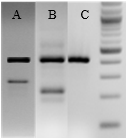 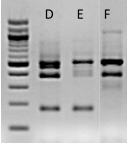 Assay 1
A: Control fragment (416bp) and Tm2 fragment (255bp)
B: Control fragment (416bp) and Tm22 fragment (214bp)
C: Control fragment (416bp)
 
  
Assay 2
D: Control fragment (509bp), tm2 fragment (S-allele; 381bp) and Tm2 or Tm22 fragment (R-allele; 185bp)
E: Control fragment (509bp) and Tm2 or Tm22 fragment (R-allele; 185bp)
F: Control fragment (509bp) and tm2 fragment (S-allele; 381bp)
Assay 1
A: Control fragment (416bp) and Tm2 fragment (255bp)
B: Control fragment (416bp) and Tm22 fragment (214bp)
C: Control fragment (416bp)
 
  
Assay 2
D: Control fragment (509bp), tm2 fragment (S-allele; 381bp) and Tm2 or Tm22 fragment (R-allele; 185bp)
E: Control fragment (509bp) and Tm2 or Tm22 fragment (R-allele; 185bp)
F: Control fragment (509bp) and tm2 fragment (S-allele; 381bp)
7.2Validation of testControl varieties should give the expected results.8.Interpretation of data in terms of UPOV characteristic statesthe presence of the alleles tm2, Tm2, Tm22 lead to different interpretation for characteristics 56, 57 and 58, see table.
 
In case the DNA marker test result does not confirm the declaration in the TQ, a bio-assay should be performed to observe whether the resistance is absent or present for the variety (possibly based on another resistance gene, e.g. gene Tm1).1.PathogenTomato mosaic virus2.Functional geneTm2/22 (with two alleles for resistance Tm2 and Tm22 and one allele for susceptibility tm2)3.PrimersTOMV RES Forward: 5’-CTCAATCATTTCCTCCAAATCTC-’TOMV RES Reverse: 5’-GGGAAATGTCTTAAGTACTGCCA-3’
TOMV SUS Forward: 5’-GAAGCATTCCCTCCAAATATT-3’
TOMV SUS Reverse: 5’-GGTAATGTCTTAAGCACTGCCAG-3’ TOMV Probe Res TM22: 5’-Texas Red-CTACTTTAGTGTAGACCGT-BHQ2-3’
TOMV Probe Res TM2: 5’-Atto 532-CAACTTTACGGTAGACC-BHQ1-3’
TOMV Probe SUS: 5’-6FAM-TGCTTTATGGTAGACAGT-BHQ1-3’
The probes are MGB probes or XS probes, designed with a temperature of 65°C.4.Format of the test4.1Number of plants per genotypeat least 20 plants4.2Control varietieshomozygous susceptible allele tm2 present:
Mobaci, Monalbo, Moneymaker
Homozygous resistant allele Tm2 present: Moperou
Homozygous resistant allele Tm22 present: Mocimor, Momor5.Preparation of DNAHarvest per individual plant a part of a young leaf. Isolate total DNA with a standard DNA isolation protocol.
Pipette each DNA sample and a commercial real-time PCR mastermix (primers, probes) into individual wells. Analyse the samples in a real-time PCR machine capable of reading the fluorophores of all the probes, with reaction conditions suitable for the mastermix used.6.PCR conditions1. Initial denaturation step at 94°C for 2-10 minutes (mastermix
dependent)
2. 40 cycles at 94°C for 15 sec, 60°C 1 min. Every cycle ends
with plate reading7.Observations7.1Observation scale7.2Validation of testControl varieties should give the expected results.
In case of Ct/Cq 35-40: repeat the test.8.Interpretation of data in terms of UPOV characteristic statesthe presence of the alleles tm2, Tm2, Tm22 lead to different interpretation for characteristics 56, 57 and 58, see table.
 
In case the DNA marker test result does not confirm the declaration in the TQ, a bio-assay should be performed to observe whether the resistance is absent or present for the variety (possibly based on another resistance gene, e.g. gene Tm1).1.PathogenPhytophthora infestans3.Host speciesSolanum lycopersicum5.Isolatehighly pathogenic on tomato6.Establishment isolate identitybiotest7.Establishment pathogenicitybiotest8.Multiplication inoculum8.1Multiplication mediumV8 Agar or PDA or Malt Agar medium8.2Multiplication varietysusceptible tomato variety8.3Plant stage at inoculation4 weeks8.4Inoculation mediumwater8.5Inoculation methodspraying8.6Harvest of inoculumwash spores from wetted plates8.7Check of harvested inoculumcount sporangiospores8.8Shelflife/viability inoculum4 h after chilling at 8-10°C9.Format of the test9.1Number of plants per genotype209.3Control varietiesSusceptibleMoneymaker, Saint-PierreResistantPhantasia, Sixtina9.5Test facilityglasshouse9.6Temperature18°C9.7Lightafter inoculation darkness during 24 h, thereafter 10 h darkness per 24 h9.9Special measureshumidity tent during four days after inoculation10.Inoculation10.1Preparation inoculumwash spores from sporulating leaves, chill at 8-10°C
chilling will induce zoospore release
 
remark: Use fresh spores from repeated infection cycles on tomato plants during 3 weeks before inoculation10.2Quantification inoculumcount sporangiospores; adjust to 104 spores per ml10.3Plant stage at inoculation10 leaves developed (6 to 7 weeks)10.4Inoculation methodspraying10.7Final observations5-7 days after inoculation11.Observations11.1Methodvisual11.2Observation scaleSymptoms: water-soaked lesions, yellowing, and death11.3Validation of testevaluation of variety resistance should be calibrated with results of resistant and susceptible controls
 
heterozygous varieties may have a slightly lower level of expression of resistance12.Interpretation of data in terms of
UPOV characteristic statesabsent  [1]        severe symptoms
present [9]        no or mild symptoms13.Critical control pointsresistance is only well-expressed in the adult plant1.PathogenPyrenochaeta lycopersici3.Host speciesSolanum lycopersicum4.Source of inoculumGEVES[1] (FR)5.Isolatee.g. strain Pl 217.Establishment pathogenicityOn susceptible plant8.Multiplication inoculum8.1Multiplication mediumMessiaen agar or synthetic medium8.4Inoculation mediumAutoclaved grains (e.g. barley)8.5Inoculation methodMix grains (e.g. 1 kg) with inoculum (e.g. medium from 2 Petri dishes with mycelium)8.6Harvest of inoculumAfter 3 weeks9.Format of the test9.1Number of plants per genotypeAt least 209.3Control varietiesSusceptibleMarmande verte, Montfavet H 63.5ResistantGarance and (S. lycopersicum x S. habrochaites) Emperador9.4Test designAdd non-inoculated plants9.5Test facilityGreenhouse or climatic chamber9.6Temperature20°C9.7LightAt least 12h10.Inoculation10.1Preparation inoculumHomogenize the contaminated grains and mix with soil
(volume ratio of grains to soil ca. 1:5)10.3Plant stage at inoculation3-4 leaf stage10.4Inoculation methodTransplanting of plantlets in the mixture of soil and contaminated grains10.7Final observations40 days post inoculation11.Observations11.1MethodVisual11.2Observation scaleClass 0: no necrotic lesions on roots
Class 1: few small and uncoloured necrotic lesions
Class 2: some brown necrotic lesions clearly visible (less than half the surface of the main root)
Class 3: several brown necrotic lesions clearly visible (more than half the surface of the main root)
Class 4: complete necrosis or destruction of the main root11.3Validation of testEvaluation of variety resistance should be calibrated with results of resistant and susceptible controls12.Interpretation of data in terms of
UPOV characteristic statesAny variety judged to be of the same resistance level or higher than Garance is judged as resistant.
Classes 0, 1 and 2 are commonly judged as resistant – Note 9
Classes 3 and 4 are commonly judged as susceptible – Note 113.Critical control pointsPathogenicity maybe lost after 3 weeks growing on an agar medium.1.PathogenStemphylium spp. e.g. Stemphylium solani (see note below)3.Host speciesSolanum lycopersicum4.Source of inoculumGEVES[1] (FR)7.Establishment pathogenicitybiotest8.1Multiplication mediumPDA (12 hours per day under near-ultraviolet light to induce sporulation) or V8-Agar9.Format of the test9.1Number of plants per genotype20 at least9.3Control varietiesSusceptibleMonalboResistantMotelle, “Motelle x Monalbo” (border)9.5Test facilitygreenhouse or climate cell9.6Temperature24°C9.7Light12 hours minimum9.9Special measuresincubation in tunnel with 100% relative humidity or humidity tent closed 5 days after inoculation, after this, 80% RH until end.10.Inoculation10.1Preparation inoculumsporulating plates (8.1) are scraped and air-dried overnight. The next day plates are soaked and stirred for 30 min in a beaker with demineralized water, or sporulating plates are scraped with water with Tween20. The resulting suspension is sieved through a double layer of muslin.10.2Quantification inoculum5.103 – 105 spores per ml10.3Plant stage at inoculation20-22 days (three expanded leaves)10.4Inoculation methodspraying10.7Final observations4-10 days after inoculation11.Observations11.1Methodvisual11.2Observation scale0. no symptoms
1. some very rare lesions plus yellowing onleaves, and no symptoms on cotyledons
2. some lesions on leaves and cotyledons
3. many lesions on leaves, and cotyledons attached
4. coalescence of lesions, and cotyledons falling
5. total drying of the first two or the first three leaves, and cotyledons fallen11.3Validation of testSymptoms on Motelle x Monalbo should be a little bit stronger than on Motelle.
Symptoms on Monalbo should be much stronger than on Motelle.12.Interpretation of data in terms of
UPOV characteristic statesResisance absent [1]   strong symptoms
Resistance present [9]   weak symptoms or no symptoms

When the resistance level is just below the lower border of resistance, the test should be repeated one or two times before a final decision is taken13.Critical control pointsIndividuel isolates may differ stightly in pathogenicity.
Some isolates of Stemphylium cannot be classified easily as either Stemphylium solani or a related species. These Stemphylium isolates may still be useful for identifying resistance to Stemphylium solani.1.PathogenPseudomonas syringae pv. tomato 2.Quarantine status-3.Host speciesSolanum lycopersicum4.Source of inoculumGEVES[1] (FR)5.Isolate-7.Establishment pathogenicitybiotest8.Multiplication inoculum8.1Multiplication mediume.g. King’s B agar medium, darkness8.2Multiplication varietysusceptible variety8.4Inoculation mediumwater8.8Shelflife/viability inoculumplates become old after 10 days9.Format of the test9.1Number of plants per genotype20 at least9.2Number of replicatesNot applicable9.3Control varietiesSusceptibleMonalbo, MoneymakerResistantOntario 7710, “Monalbo x Ontario 7710”, Fuzzer9.5Test facilitygreenhouse or growth chamber9.6Temperatureday: 22° C, night: 16° C or 20°C9.7Light12 hours9.9Special measureshumidity tent needed for 3 days or longer10.Inoculation10.1Preparation inoculumwash off spores from plate and addv a drop of surfactant to the bacterial suspension. Plate should be less than 2-4 days old.10.2Quantification inoculumOD 0.1 or less, supported by dilution plating. Density 106 colony forming units per ml10.3Plant stage at inoculationthree leaves expanded (20-22 days)10.4Inoculation methodspraying a bacterial suspension on leaves10.7Final observations8 days after inoculation or longer11.Observations11.1Methodvisual11.2Observation scalebacterial speck, greasy in appearance with marginal chlorosis
pinpoint lesions can be observed on resistant plants < 1.0 mm11.3Validation of testevaluation of variety resistance should be calibrated with results of resistant and susceptible controls12.Interpretation of data in terms of
UPOV characteristic statesabsent  [1]        bacterial speck
present [9]        no symptoms or pinpoint lesions13.Critical control pointsStrains may lose virulence in storage1.PathogenRalstonia solanacearum – Race 12.Regulatory statusSee EPPO Global database: https://gd.eppo.int3.Host speciesSolanum lycopersicum4.Source of inoculum-5.IsolateRace 1
(Race 1 has a wide host range, including tomato. Race 3 has a narrow host range, also including tomato.)8.Multiplication inoculum8.1Multiplication mediumYeast Peptone Glucose (YPG) Agar or PYDAC
Special conditions: 25-30°C (Race 3 usually needs 20-23°C)8.5Inoculation method2 ml of inoculum placed at the foot of each plantlet prior to transplanting8.8Shelf life/viability inoculumsuspension in sterile distilled water at 15°C (<1 year)9.Format of the test9.1Number of plants per genotype209.3Control varietiesSusceptibleFloradelResistantCaraïbo9.5Test facilityclimate room9.6Temperatureday: 26-30°C; night: 25°C9.7Light10 - 12 hours9.9Special measureshigh humidity10.Inoculation10.2Quantification inoculum107 colony forming units per ml10.3Plant stage at inoculation3 to 4 well-developed leaves (3 weeks)10.7Final observations3 weeks after inoculation11.Observationsin intermediate resistant varieties, bacteria could be present in the lower part of the plant11.3Validation of testevaluation of variety resistance should be calibrated with results of resistant and susceptible controls12.Interpretation of data in terms of
UPOV characteristic statesabsent  [1]        symptoms
present [9]        no symptoms, or less than resistant standard1.PathogenTomato yellow leaf curl virus (TYLCV)2.Regulatory statusSee EPPO Global Database: https://gd.eppo.int3.Host speciesSolanum lycopersicum4.Source of inoculumDr. Eduardo R. Bejarano, Plant Genetics Laboratory, HMS UMA-CSIC[1]5.IsolateAlm:Pep:99, strain IL8.Multiplication inoculum8.1Multiplication mediumYEP/Kanamycin.8.3Plant stage at inoculation3-4 leaf8.4Inoculation mediumYEP8.5Inoculation methodStem puncture agroinfiltration. Plant agroinoculation is carried out using Agrobacterium tumefaciens transformed with plasmids containing the infectious clones (Morilla, et al. 2005. Phytopathology 95: 1089-1097)8.8Shelf life/viability inoculumA. tumefaciens stocks are maintained frozen at -80ºC in 15-20% glycerol for long term storage. Cultures to be stored are typically started from a single colony and grown in 5 ml YEP +2.5 µl kanamycin (100mg/ml) during 48 h at 28ºC.9.Format of the test9.1Number of plants per genotype209.2Number of replicates29.3Control varietiesSusceptibleMoneymaker, MarmandeResistantDelyca, Montenegro9.5Test facilityGlasshouse or climatic chamber with permission to confined use of use of LMO/GMO, confinement level 1 (N-1) (see 9.9)9.6Temperature23-25°C9.7Light16 h9.9Special measuresThe transformed Agrobacterium tumefaciens is a living modified organism (LMO; or genetically modified organism (GMO)) and in many countries it requires to comply with Cartagena Protocol on Biosafety in case of transboundary movement, transit, handling and use that may have adverse effects on the conservation and sustainable use of biological diversity, taking also into account risks to human health.10.Inoculation10.1Preparation inoculumStreak the surface of the frozen A. tumefaciens stock tube and submerge in 5ml YEP+2.5 µl kanamycin (100mg/ml) during 48 h at 28°C. Shaking is needed. Take 100 µl and place them into 100 ml YEP and 50 µl kanamycin (100mg/ml). Shake 48 h at 28ºC. Centrifuge the saturated culture for 20 min at 3500 rpm and discard supernatant10.2Quantification inoculumDissolve in sterile deionize water to a final OD600 of 1.10.3Plant stage at inoculation3-4th leaf10.4Inoculation methodTake up into a 1 ml syringe with a 27-gauge needle and few drops (about 20 µl of the culture) were deposited on 10-15 puncture wounds made with the needle into the stem of test tomato plants. Maintain on ice while inoculating plants.10.5First observation20 days post inoculation10.6Second observation30 dpi10.7Final observations45 dpi11.Observations11.1Methodvisual11.2Observation scaleSymptoms: leaf yellowing and curling11.3Validation of testevaluation of variety resistance should be calibrated with results of resistant and susceptible controls11.4Off-types12.Interpretation of data in terms of
UPOV characteristic statesabsent  [1]        severe symptoms
present [9]        no symptoms13.Critical control pointsTYLCV is endemic in many tropical and subtropical areas and has a quarantine status in many countries with a temperate climate.
TYLCV-IL is the strain most widely spread worldwide. With this strain, symptoms do not appear in varieties with Ty-1 and Ty-2.
Some TYLCV resistant varieties may be susceptible to the closely related virus Tomato yellow leaf curl Sardinia virus (TYLCSV).1.PathogenTomato yellow leaf curl virus (TYLCV) IL strain2.Quarantine statusSee EPPO Global Database: https://gd.eppo.int3.Host speciesSolanum lycopersicum4.Source of inoculumSpain[2]5.IsolateTYLCV-IL La Mayora8.Multiplication inoculumWhite flies8.1Multiplication medium9.Format of the test9.1Number of plants per genotype209.2Number of replicatesTwo replicates9.3Control varietiesSusceptibleMoneymaker, MarmandeResistantDelyca, Montenegro9.5Test facilityGreenhouse/plastic tunnel9.9Special measuresprevent spread of white-flies10.Inoculation10.3Plant stage at inoculation2-4 weeks10.4Inoculation methodvector (Bemisia white-flies carrying TYLCV-IL)10.7Final observations1-2 months after inoculation11.Observations11.1Methodvisual11.2Observation scaleSymptoms: leaf yellowing and curling11.3Validation of testevaluation of variety resistance should be calibrated with results of resistant and susceptible controls12.Interpretation of data in terms of
UPOV characteristic statesabsent  [1]        severe symptoms
present [9]        no or mild symptoms13.Critical control pointsTYLCV is endemic in many tropical and subtropical areas and has a quarantine status in many countries with a temperate climate.
TYLCV-IL is the strain most widely spread worldwide. With this strain, symptoms do not appear in varieties with Ty-1 and Ty-2. Some
Some TYLCV resistant varieties may be susceptible to the closely related virus Tomato yellow leaf curl Sardinia virus (TYLCSV).1.PathogenTomato spotted wilt virus, Pathotype 0 (TSWV: 0)2.Regulatory statusSee EPPO Global database: https://gd.eppo.int3.Host speciesSolanum lycopersicum4.Source of inoculumNaktuinbouw[1] (NL), GEVES[2] (FR)5.Isolatepathotype 0, preferably a thrips-transmission deficient variant6.Establishment isolate identitysymptomatic leaves may be stored below -70°C7.Establishment pathogenicityBiotest9.Format of the test9.1Number of plants per genotypeat least 209.2Number of replicates1 replicate9.3Control varietiesSusceptibleMonalbo, Momor, Montfavet 63-5, MoneymakerResistantBodar, Mospomor9.5Test facilityglasshouse or climatic chamber9.6Temperature20°C9.7Light12 hours or longer9.9Special measuresprevent or combat thrips10.Inoculation10.1Preparation inoculumpress symptomatic leaves in ice-cold buffer 0,01 M PBS,
pH 7.4, with 0,01 M sodium sulfite or similar buffer
Option: sieve the leaf sap through double muslin10.3Plant stage at inoculationone or two expanded leaves10.4Inoculation methodmechanical, rubbing with a suitable abrasive on cotyledons, inoculum suspension < 10°C10.7Final observations7 -21 days after inoculation11.Observations11.1MethodVisual, comparative11.2Observation scaleSymptoms: top mosaic, bronzing, various malformations, strong necrosis can be a sign of hypersensitivity11.3Validation of testevaluation of variety resistance should be calibrated with results of resistant and susceptible controls12.Interpretation of data in terms of
UPOV characteristic statesabsent  [1]        symptoms
present [9]        no symptoms or symptoms of hypersensitivity13.Critical control points TSWV is transmitted by Thrips tabaci and Western flower thrips (Frankliniella occidentalis). Pathotype 0 is defined by its inability to break resistance in tomato varieties carrying the resistance gene Sw-5.1.PathogenTomato spotted wilt virus – pathotype 02.Functional geneSw-5b3.Primers3.1Susceptible alleles Sw5-Vat1-F: 5’-ACAACATCAAACAATGTTAGCC-3’
Sw5-Vat2-F: 5’-CATCAAACAATGCAGTTAGCC-3’3.2Resistant alleleSw5-Res-F: 5’-ATCAACCAATACAGCCTAACC-33.3Universal reverseSw5-universal-R: 5’-TTTCTCCCTGCAAGTTCACC-3’3.3Allele specific probesSw5-Sus1: 5’-VIC-TACATTATGAAGGGTTAACAAG-MGB-NFQ-3’
Sw5-Sus2: 5’-6FAM-ACAACAGAGGGTTAACAAGTTTAGG-BHQ1-3’
Sw5-Res: 5’-TEXAS RED-TGGGCGAAAATCCCAACAAG-BHQ2-3’4.Format of the test4.1Number of plants per genotypeat least 20 plants4.2Control varietieshomozygous susceptible allele 1 present:
Moneymaker
homozygous susceptible allele 2 present:
Mountain Magic
homozygous resistant allele present:
Montealto
Heterozygous 1 (allele for resistance and allele 1 for susceptibility present): Bodar
Heterozygous 2 (allele for resistance and allele 2 for susceptibility present): Sharmita5.Preparation of DNAHarvest per individual plant a part of a young leaf. Isolate total DNA with a standard DNA isolation protocol. Pipette each DNA sample and a commercial real-time PCR mastermix into individual wells. Analyse the samples in a real-time PCR machine capable of reading the fluorophores of all the probes, with reaction conditions suitable for the mastermix used.6.PCR conditions1. Initial denaturation step 10 min 95 °C
2. 40 cycles 15 sec 95 °C and 1 min 60°C. Every cycle ends with a plate reading.7.Observations7.1Observation scale7.2Validation of the testControl varieties should give the expected results. In case of Ct/Cq 35-40: repeat the test.8.Interpretation of data in terms of UPOV characteristic statesabsent   [1]  susceptible allele(s) present and resistant allele absent
present  [9]  resistant allele present (homozygous or heterozygous)
 
In case the DNA marker test result does not confirm the declaration in the TQ, a bio-assay should be performed to observe whether the resistance is absent or present for the variety (on another mechanism).1.PathogenLeveillula taurica2.Quarantine status-3.Host speciesSolanum lycopersicum4.Source of inoculumno long term storage method is available8.1Multiplication mediumdetached leaves of a susceptible host plant9.Format of the test9.1Number of plants per genotype209.3Control varietiesSusceptibleMonalbo, Montfavet 63-5ResistantRadiance10.Inoculation10.3Plant stage at inoculationadult plants10.4Inoculation methodnatural infection, mainly by wind dispersal of spores10.7Final observationsbefore maturity of fruits11.Observations11.1Methodvisual11.2Observation scaleSymptoms: Yellow chlorotic spots on upper side of leaves, mycelium on abaxial side of leaves11.3Validation of testevaluation of variety resistance should be calibrated with results of resistant and susceptible controls12.Interpretation of data in terms of
UPOV characteristic statesabsent  [1]        symptoms
present [9]        no symptoms, or same level as the resistant control.13.Critical control pointsCheck cleistothecia under microscope to confirm presence of Leveillula and not another powdery mildew.
Plant stage dependent action of resistance can cause difficulties in the interpretation1.PathogenOidium neolycopersici2.Quarantine status-3.Host speciesSolanum lycopersicum5.Isolatesee remark under 137.Establishment pathogenicitybiotest8.Multiplication inoculum8.1Multiplication mediumplant8.3Plant stage at inoculation24°C during the day; 18°C during the night8.4Inoculation mediumwater8.5Inoculation methodsee 10.48.6Harvest of inoculumby washing off8.7Check of harvested inoculumcheck for contaminants under microscope8.8Shelf life/viability inoculum1-2 hours9.Format of the test9.1Number of plants per genotype209.2Number of replicatesNot applicable9.3Control varietiesSusceptibleMomor, Montfavet 63-5ResistantRomiro, PI 2470879.5Test facilityglasshouse9.6Temperature20°C or 18/24°C9.7Light12 hours10.Inoculation10.1Preparation inoculumcollect spores in water10.2Quantification inoculum104 conidia/ml10.3Plant stage at inoculation3 weeks10.4Inoculation methodby spraying on leaves or dredging of leaves10.7Final observations7-18 days after inoculation11.Observations11.1Methodvisual11.2Observation scale0. no sporulation
1. necrotic points and sometimes locally restricted sporulation
2. moderate sporulation
3. abundant sporulation11.3Validation of testevaluation of variety resistance should be calibrated with results of resistant and susceptible controls12.Interpretation of data in terms of
UPOV characteristic statesabsent  [1]        Moderate or abundant sporulation
present [9]        No or restricted sporulation13.Critical control pointsResistance-breaking isolates should be avoided. Resistance to O. neolycopersici is usually race-specific. However, as long as a differential series of tomato genotypes with well-defined resistances is lacking, it will remain hard to conclude that different races of O. neolycopersici exist.1.PathogenTomato torrado virus2.Quarantine statusin regions with temperate climate3.Host speciesSolanum lycopersicum7.Establishment pathogenicitybiotest8.Multiplication inoculum8.1Multiplication mediumNicotiana tabacum ‘Xanthi’8.3Plant stage at inoculationcotyledon to first leaf8.5Inoculation methodsee 10.48.6Harvest of inoculumafter 3 weeks8.7Check of harvested inoculumplants yellow, systemic infection8.8Shelf life/viability inoculuminstable at room temperature9.Format of the test9.1Number of plants per genotype209.3Control varietiesSusceptibleDanielaResistantMatias9.5Test facilityglasshouse9.6Temperature23°C during the day; 21°C during the night9.7Light16 hours10.Inoculation10.3Plant stage at inoculation14 days10.4Inoculation methodwith ice-cold 0,01 M PBS pH 7 and carborundum10.5First observation7 days after inoculation10.6Second observation14 days after inoculation10.7Final observations18 days after inoculation11.Observations11.1Methodvisual11.2Observation scalenecrotic spots on the top leaves11.3Validation of testevaluation of variety resistance should be calibrated with results of resistant and susceptible controls12.Interpretation of data in terms of
UPOV characteristic statesabsent  [1]        necrotic spots present
present [9]        No symptoms13.Critical control pointsToTV is transmitted by white fly (Bemisia tabaci). Produce inoculum with ice-cold mortar and pestle. During inoculation the temperature should be below 25°C.CharacteristicsExample VarietiesNoteCharacteristicsExample VarietiesNoteCharacteristicsExample VarietiesNoteCharacteristicsExample VarietiesNoteCharacteristicsExample VarietiesNote
[End of document]